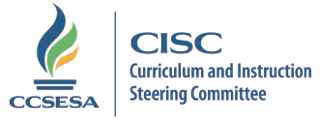 2016-17 Mathematics Subcommittee MembersMemberRegionCountyEmailEllen Barger8Santa Barbara ebarger@sbceo.orgLeadAntonio Castro8Venturaacastro@vcoe.orgCo-LeadJosh Deis1Sonomajdeis@scoe.orgChris Dell2Shastacdell@shastacoe.orgDavid Chun3Sacramentodchun@scoe.netChristen Schwartz4Contra Costacschwartz@cccoe.k12.ca.usKirsten Sarginger5Santa ClaraKirsten_sarginger@sccoe.orgErin Cross6Stanislausecross@stancoe.orgJulie Joseph7TulareJulie.Joseph@tcoe.orgVicki Vierra8Venturavvierra@vcoe.orgMelinda Shacklett9San Diegomshacklett@sdcoe.netVicky Kukuruda10Riversidevlkukuruda@rcoe.usAnthony Quan11Los AngelesQuan_Anthony@lacoe.edu